NYHETSBREV TIL MEDLEMMENE I 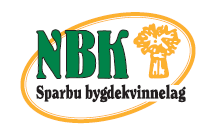 SPARBU BYGDEKVINNELAG, September og oktober 2019Livet. Minutt for minutt.Sammen med Sandvollan bygdekvinnelag inviterer vi til en trivelig kveld på Gulburet, Sandvollan, mandag 23. september kl 19.00. Kaffe og kaker må dere betale for selv. 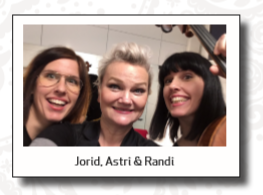 Forestillingen ”Livet. Minutt for minutt” byr på kraftfulle tekstopplesninger av Astri Hansen Juvik og musikalske thrillere ved Randi og Jorid Vorum.Høsttakkefest  i Mære kyrkje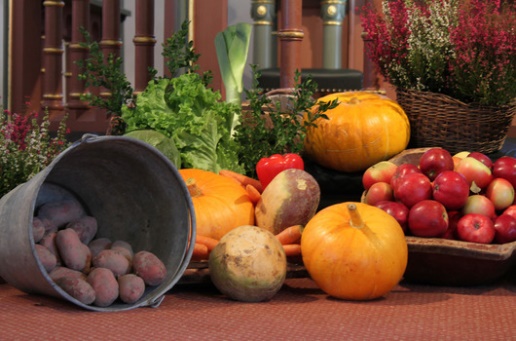 Søndag 20. oktober kl 11.00. Kyrkjekomiteen ved Helga Jule, Kjellaug Holm og Bjørg Nyjordet er ansvarligSPARBUDAG Lørdag 2. november kl 10.00 – 16.00 i Mærehallen. Dugnadsliste for bygdekvinnelaget: Vi ber om at alle som skal hjelpe til tar med 3 liter vaffelrøre, gjerne med litt havregryn i.I tillegg kommer det en glutenfri skuffkake for salg. Hvis dere ikke har anledning til å delta på denne dugnaden så meld fra til Anne Irene Myhr på tlf 48168279.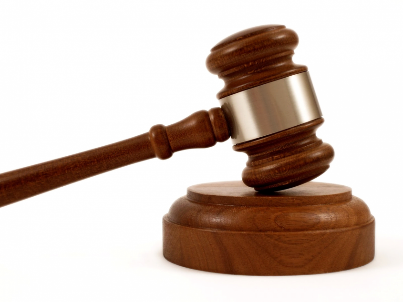 Årsmøtet Det innkalles til årsmøte i Sparbu Bygdekvinnelag, onsdag 30. oktober, kl 19.00 hos Jorunn Egge i Brekka. Nærmere info kommer.KlSteke vaffelSalg av vaffel, kaffe, brusRydde bordTrakte kaffeOppvask0900 – 1300Lise StenmoTove M HervikReidun DahlumGunn Odlaug SkeiMarit SæheimIngrid Birgitte Holm1300 – 1700Anne Irene MyhrKari HoltanBjørg SotbergRandi Aasland HolmenVi skal også hjelpe til med å rydde i Mærehallen etter kl 16.00 (bord, stoler, skillevegger)Ragnhild SkeiTorlaug Holan Solberg